Psychs R Us Pty Ltd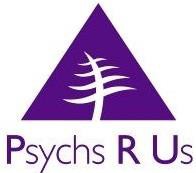 Edwina Cowdery BSci Psych, GDip Sci Psych Supervising PsychologistPrivate and Confidential26/05/2019To the board,I refer to your Public consultation - National psychology exam: Guidelines and candidatemanual consultation.  I am a supervisor who has been supervising 4+2 and 5+1 candidates for over 10 years. Each of my interns have passed their exam the first time. The idea that a university can self evaluate to an internal arbitrary level would indicate that the board is negating its responsibility as a national organisation governing all psychologists. To treat some potential psychologists differently at a national level would set the president that either a government run or private university has a right to evaluate at whatever level they see fit. This is a problem, as universities have already shown in other areas that they are prone to some internal bias and corruption which has allowed people to get degrees dependent on their financial status and government student pass ratio payment issues. An external assessment process leaves no area of concern or potential bias available thus a more ethical and effective governmental approval process for all psychologists.If every Intern Psychologist were to complete the exam it would be a way the board could evaluate the effectiveness of the varied educational programs that both currently exists and programs that will exist in the future.  I recommend that instead of the board curtailing the exam processes to just 4+2 and 5+1 students they expand it to include specific exams for Clinical and other specialist registrations especially if these persons are to be recognised as a specialist on the boards website.I hope this information assists you. If you have any further questions please contact me on or by emailWarm regards Edwina CowderySupervising PsychologistPSY0001177482BPsychSc, GradDip Sci Psy, MAPS